Supplementary materials for:Consistency of impact assessment protocols for non-native speciesPablo González-Moreno1*, Lorenzo Lazzaro2, Montserrat Vilà3, Cristina Preda4,5, Tim Adriaens6, Sven Bacher4, Giuseppe Brundu7, Gordon H Copp8, 9, Franz Essl10, Emili García-Berthou11, Stelios Katsanevakis12, Toril Loennechen Moen13, Frances E Lucy14, Wolfgang Nentwig15, Helen E Roy16, Greta Srėbalienė17, Venche Talgø18, Sonia Vanderhoeven19, Ana Andjelković20,21, Kęstutis Arbačiauskas22, Marie-Anne Auger-Rozenberg23, Mi-Jung Bae11,24, Michel Bariche25, Pieter Boets26, Mário Boieiro27, Paulo Alexandre Borges27, João Canning-Clode28,29,30, Frederico Cardigos31, Niki Chartosia32, Elizabeth Joanne Cottier-Cook33, Fabio Crocetta34, Bram D'hondt35, Bruno Foggi2, Swen Follak36, Belinda Gallardo37, Øivind Gammelmo38, Sylvaine Giakoumi39, Claudia Giuliani40, Fried Guillaume41, Lucija Šerić Jelaska42, Jonathan M Jeschke43,44,45, Miquel Jover46, Alejandro Juárez-Escario47, 48, Stefanos Kalogirou49, Aleksandra Kočić50, Eleni Kytinou51, Ciaran Laverty52, Vanessa Lozano7, Alberto Maceda-Veiga3, Elizabete Marchante53, Hélia Marchante53,54, Angeliki F Martinou55, Sandro Meyer56, Dan Michin57,58, Ana Montero-Castaño3, Maria Cristina Morais53,59, Carmen Morales-Rodriguez60, Nadia Muhthassim15, Zoltán Á Nagy61, Nikica Ogris62, Huseyin Onen63, Jan Pergl64, Riikka Puntila65, Wolfgang Rabitsch66, Triya Tessa Ramburn67, Carla Rego27, Fabian Reichenbach15, Carmen Romeralo68,69, Wolf-Christian Saul43,44,45, Gritta Schrader70, Rory Sheehan14, Predrag Simonović71, Marius Skolka5, António Onofre Soares72, Leif Sundheim18, Ali Serhan Tarkan73, Rumen Tomov74, Elena Tricarico2, Konstantinos Tsiamis75, Ahmet Uludağ76, Johan van Valkenburg77, Hugo Verreycken78, Anna Maria Vettraino79, Lluís Vilar46, Øystein Wiig80, Johanna Witzell69, Andrea Zanetta4,81, Marc Kenis82*Corresponding authorCABI, Egham, UKDepartment of Biology, University of Florence, Florence, ItalyEstación Biológica de Doñana (EBD-CSIC), Sevilla, SpainUniversity of Fribourg, Department of Biology, Fribourg, SwitzerlandOvidius University of Constanta, Department of Natural Sciences, Constanta, Romania Research Institute for Nature and Forest (INBO), Brussels, BelgiumDepartment of Agriculture, University of Sassari, Sassari, ItalySalmon & Freshwater Team, Cefas, Lowestoft, U.K. Centre for Conservation Ecology and Environmental Science, Bournemouth University, Poole, U.K.Division of Conservation, Vegetation and Landscape Ecology, University Vienna, Vienna, Austria GRECO, Institute of Aquatic Ecology, University of Girona, Girona, SpainUniversity of the Aegean, Department of Marine Sciences, Mytilene, GreeceNorwegian Biodiversity Information Centre. Trondheim. NorwayCERIS, Institute of Technology, Sligo, IrelandInstitute of Ecology and Evolution, University of Bern, Bern, SwitzerlandCentre for Ecology & Hydrology, Crowmarsh Gifford, UKMarine Science and Technology Centre, Klaipėda University, Klaipėda, LithuaniaNorwegian Institute of Bioeconomy Research (NIBIO), Ås, NorwayBelgian Biodiversity Platform, Walloon Research Department for Nature and Agricultural Areas (DEMNA), Service Public de Wallonie, Gembloux, Belgium.Institute for Plant Protection and Environment, Belgrade, SerbiaDepartment of Biology and Ecology, Faculty of Sciences, University of Novi Sad, Novi Sad, SerbiaNature Research Centre, Akademijos Street 2, LT-08412 Vilnius, LithuaniaINRA, UR633, Zoologie Forestière (URZF), Orléans, FranceFreshwater Biodiversity Research Division, Nakdonggang National Institute of Biological Resources, Gyeongsangbuk-do 37242, Republic of Korea.Department of Biology, American University of Beirut, Beirut, LebanonProvincial Centre of Environmental Research (PCM), Ghent, BelgiumcE3c – Centre for Ecology, Evolution and Environmental Changes/Azorean Biodiversity Group and Universidade. dos Açores – Depto de Ciências e Engenharia do Ambiente, Azores, PortugalMARE – Marine and Environmental Sciences Centre, Madeira Island, PortugalCentre of IMAR of the University of the Azores, Department of Oceanography and Fisheries. Horta, Azores, PortugalSmithsonian Environmental Research Center, Edgewater, MD 21037, USA.OKEANOS - Research Center – Universidade dos Açores, Azores, PortugalDepartment of Biological Sciences, University of Cyprus, Nicosia, CyprusScottish Association for Marine Science, Scottish Marine Institute, Oban, U.K.Department of Integrative Marine Ecology, Stazione Zoologica Anton. Dohrn, Villa Comunale, I-80121 Napoli, ItalyBiology Department, Ghent University, Ghent, Belgium Austrian Agency for Health and Food Safety, Institute for Sustainable Plant Production, Vienna, AustriaApplied and Restoration Ecology Group (IPE-CSIC), Zaragoza (Spain)BioFokus, Oslo, NorwayUniversité Côte d'Azur, CNRS, UMR 7035 ECOSEAS, Nice, FranceDepartment of Pharmaceutical Sciences (DISFARM), University of Milan, Milane, ItalyPlant Health Laboratory, Anses, Montferrier-sur-Lez, FranceDepartment of Biology, Faculty of Science, University of Zagreb, Zagreb, CroatiaLeibniz-Institute of Freshwater Ecology and Inland Fisheries (IGB), Berlin, GermanyFreie Universität Berlin, Department of Biology, Chemistry, Pharmacy, Institute of Biology, Berlin, GermanyBerlin-Brandenburg Institute of Advanced Biodiversity Research (BBIB), Berlin, GermanyUnitat de Botànica, Facultat de Ciències, Campus de Montilivi, University of Girona, Girona, SpainDepartment of Horticulture, Fruit Growing, Botany and Gardening, Agrotecnio, ETSEA, University of Lleida, SpainDepartment of Forest and Crop Science, Agrotecnio, ETSEA, University of Lleida, SpainHellenic Centre for Marine Research, Hydrobiological, Rhodes, GreeceDepartment of Biology, Josip Juraj Strossmayer University of Osijek, Osijek, CroatiaDepartment of Marine Sciences, University of the Aegean, Lesvos Island, GreeceSchool of Biological Sciences, Medical and Biological Centre, Queen's University Belfast, UKCentre for Functional Ecology, Department of Life Sciences, University of Coimbra, Coimbra, PortugalInstituto Politécnico de Coimbra, Escola Superior Agrária de Coimbra, Coimbra, PortugalJoint Services Health Unit, RAF Akrotiri, British Forces Cyprus, CyprusDepartment of Environmental Sciences, University of Basel, Basel, SwitzerlandMarine Science and Technology Centre, Klaipeda University, Klaipeda, LithuaniaMarine Organism Investigations, Ballina, Killaloe, IrelandCentre for the Research and Technology of Agro-Environmental and Biological Sciences, Department of Biology and Environment, University of Tras-os-Montes and Alto Douro, Vila Real, PortugalPathology of Woody Plants. Technische Universität München, TUM, Freising, GermanyPhytophthora Research Centre, Department of Forest Protection and Wildlife Management, Faculty of Forestry and Wood Technology, Mendel University in Brno; Brno, Czech RepublicSlovenian Forestry Institute, Ljubljana, SloveniaDepartment of Plant Protection, Faculty of Agriculture, Gaziosmanpasa University, Tokat, TurkeyDepartment of Invasion Ecology, Institute of Botany, The Czech Academy of Sciences, Průhonice, Czech RepublicMarine Research Centre, Finnish Environment Institute, Helsinki, FinlandEnvironment Agency Austria, Vienna, AustriaSimon Fraser University, Burnaby, CanadaSustainable Forest Management Research Institute, University of Valladolid-INIA, Palencia, SpainSwedish University of Agricultural Sciences, Faculty of Forest Sciences, Southern Swedish Forest Research Centre, Alnarp, SwedenJulius Kuehn Institute (JKI), Braunschweig, GermanyFaculty of Biology & Institute for Biological Research "Siniša Stanković", University of Belgrade, Belgrade, SerbiacE3c – Centre for Ecology, Evolution and Environmental Changes/Azorean Biodiversity Group and University of the Azores – Faculty of Sciences and Technology, Açores, Portugal Faculty of Fisheries, Muğla Sıtkı Koçman University, Muğla, TurkeyUniversity of Forestry, Department of Plant Protection, Sofia, BulgariaEuropean Commission, Joint Research Centre (JRC), Ispra, Italy Faculty of Agriculture, Çanakkale Onsekiz Mart University, Çanakkale, TurkeyNational Plant Protection Organization (NPPO), Wageningen,The NetherlandsResearch Institute For Nature and Forest (INBO), Linkebeek, BelgiumDepartment for Innovation in Biological, Agro-food and Forest systems, University of Tuscia, Viterbo, ItalyNatural History Museum, University of Oslo, Oslo, NorwaySwiss Federal Research Institute WSL, Biodiversity and Conservation Biology, Birmensdorf, SwitzerlandCABI, Delémont, SwitzerlandFig S1. Spearman correlation matrix and hierarchical cluster of the species rankings for the six protocols common to all taxonomic groups (GISS,GB-NNRA, Harmonia+, EICAT, GABLIS, NGEIAAS) separately calculated for the following species groups: all species, plants, terrestrial invertebrates and aquatic animals (see Table S1 for species in each group). The colour scale indicates the degree of pair-wise correlation between the species rankings obtained for each protocol. In brackets, the mean of all pair-wise Spearman correlations between protocols for each group. See main text for abbreviations.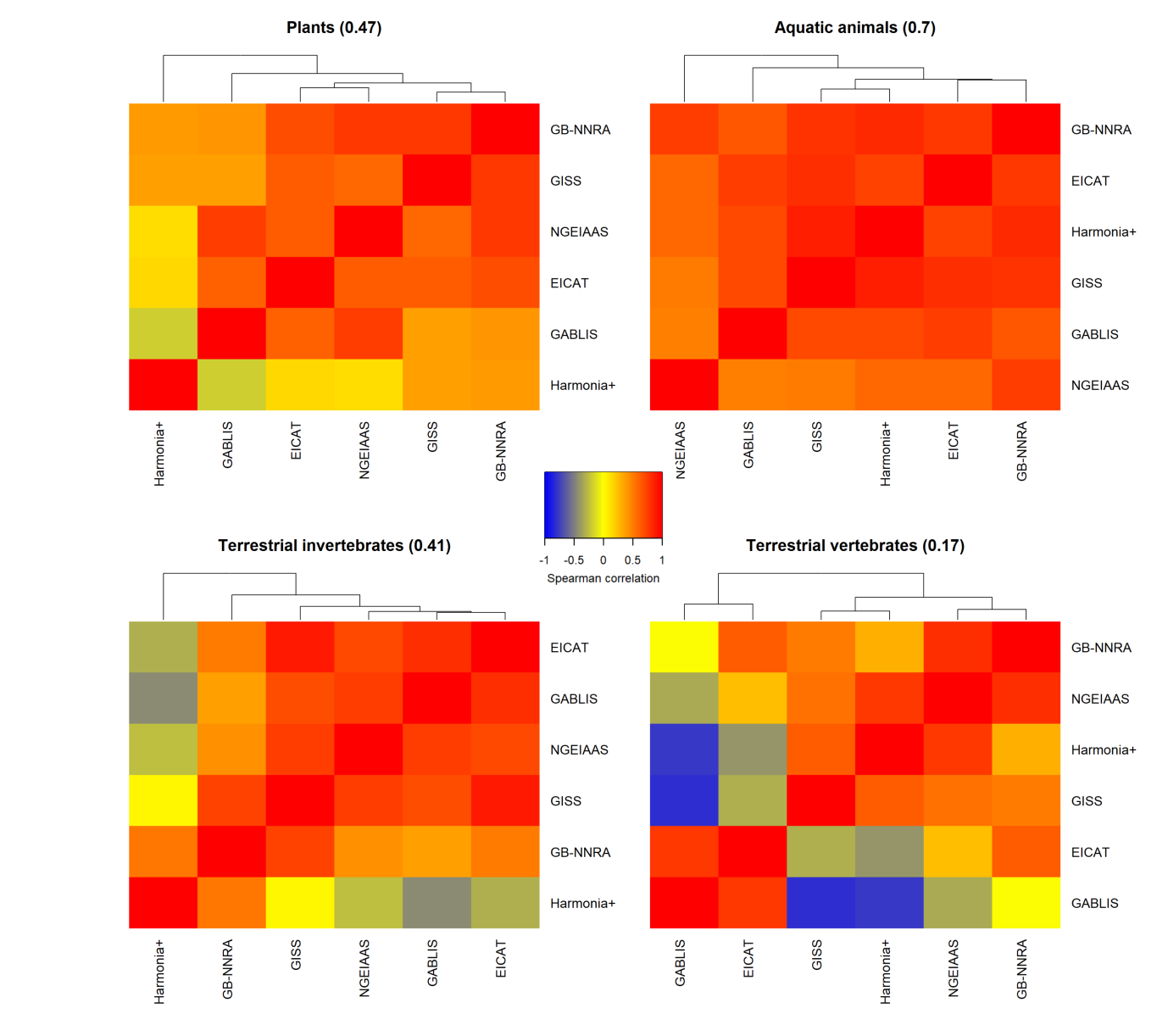 Figure S2. Spearman correlation matrix and hierarchical cluster of the species scorings for plants and aquatic animals without correcting for sample size bias. The color scale indicates the correlation between the species scorings obtained for each protocol pair. In brackets, the mean of all pairwise correlations per group.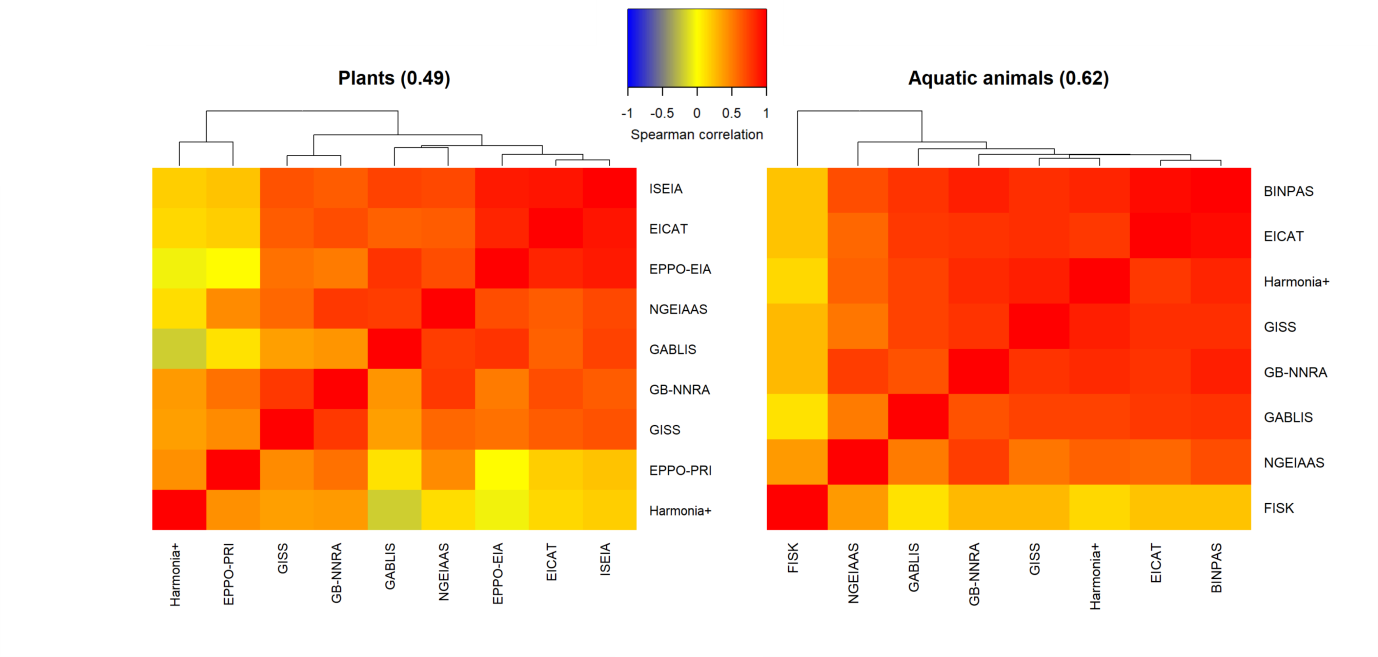 Table S1. List of non-native species considered in the study grouped by Taxonomic group indicating by columns: the number of independent assessments per protocol, the number of protocols considered for each species, the group with the same protocols considered (Group common protocols), the number of records in the Web of Science (WoS) using the accepted scientific name as a query (Records WoS), the mean and coefficient of variation (CV) of the level of expertise across the assessors that evaluated the species, the number of European countries where the species is considered established according to DASIE database, and whether the species is native to part of Europe (yes/no).Abbreviations. Terr.: terrestrial; WoS: Web of Science; CV: Coefficient of VariationTable S2. Pearson correlation coefficients among the continuous variables used in the regression analyses to explain the coefficient of variation of scores across assessors with species and protocol characteristics. Significance values: **P<0.01, *** P<0.001SpeciesNumber assess. per protocolGroup common protocolsRecords WoSMean expertiseCV expertiseCountries DAISIENative to part of EuropeNu. ProtocolBINPASEICATEPPO-EIAEPPO-EIAEPPO-EIAEPPO-PRIEPPO-PRIFISK (et al.)FISK (et al.)GABLISGABLISGABLISGB-NNRAGB-NNRAGB-NNRAGISSGISSGISSHarmonia+Harmonia+Harmonia+ISEIAISEIAISEIANGEIAASNGEIAASNGEIAASFreshwater fishFreshwater fishAustraloheros facetus6Aquatic animals221.170.350No9xxxxxxxxxxxxxxxxxxxxxxCarassius auratus6Aquatic animals137672.330.228No9xxxxxxxxxxxxxxxxxxxxxxOncorhynchus mykiss6Aquatic animals4743720.320No9xxxxxxxxxxxxxxxxxxxxxxFreshwater invertebratesFreshwater invertebratesFreshwater invertebratesDikerogammarus villosus5Aquatic animals28320.57No9xxxxxxxxxxxxxxxxxxxxxxDreissena polymorpha5Aquatic animals69132.170.3523Yes9xxxxxxxxxxxxxxxxxxxxxxHemimysis anomala5Aquatic animals11120.56No9xxxxxxxxxxxxxxxxxxxxxxPomacea canaliculata5Aquatic animals6541.60.560No8xxxxxxxxxxxxxxxxxxxxxxProcambarus clarkii5Aquatic animals687920.511No9xxxxxxxxxxxxxxxxxxxxxxFreshwater plantsFreshwater plantsAzolla filiculoides7Plants2841.860.3717No9xxxxxxxxxxxxxxxxxxxxxxxxEichhornia crassipes6Plants17811.830.416No9xxxxxxxxxxxxxxxxxxxxxxxxHydrocotyle verticillata6Plants111.50.371No9xxxxxxxxxxxxxxxxxxxxxxxxMyriophyllum heterophyllum8Plants441.50.362No9xxxxxxxxxxxxxxxxxxxxxxxxPistia stratiotes7Plants5721.430.553No9xxxxxxxxxxxxxxxxxxxxxxxxInsectsAedes albopictus5Terr. invertebrates98031.80.2519No7xxxxxxxxxxxxxxxxxxxAnoplophora chinensis5Terr. invertebrates6020.54No8xxxxxxxxxxxxxxxxxxxxxxCameraria ohridella5Terr. invertebrates3942.20.3812No8xxxxxxxxxxxxxxxxxxxxxxSpeciesNumber assess. per protocolGroup common protocolsRecords WoSMean expertiseCV expertiseCountries DAISIENative to part of EuropeNu. ProtocolBINPASEICATEPPO-EIAEPPO-EIAEPPO-EIAEPPO-PRIEPPO-PRIFISK (et al.)FISK (et al.)GABLISGABLISGABLISGB-NNRAGB-NNRAGB-NNRAGISSGISSGISSHarmonia+Harmonia+Harmonia+ISEIAISEIAISEIANGEIAASNGEIAASNGEIAASCydalima perspectalis5Terr. invertebrates522.170.1910No8xxxxxxxxxxxxxxxxxxxxxxDiabrotica virgifera5Terr. invertebrates12021.80.6116No8xxxxxxxxxxxxxxxxxxxxxxDrosophila suzukii7Terr. invertebrates2191.670.316No8xxxxxxxxxxxxxxxxxxxxxxDryocosmus kuriphilus5Terr. invertebrates21820.57No8xxxxxxxxxxxxxxxxxxxxxxHarmonia axyridis6Terr. invertebrates15922.50.2228No7xxxxxxxxxxxxxxxxxxxLeptinotarsa decemlineata5Terr. invertebrates29411038No8xxxxxxxxxxxxxxxxxxxxxxLeptoglossus occidentalis6Terr. invertebrates19520.4512No8xxxxxxxxxxxxxxxxxxxxxxLinepithema humile6Terr. invertebrates76120.4515No7xxxxxxxxxxxxxxxxxxxTuta absoluta5Terr. invertebrates4461.80.4626No8xxxxxxxxxxxxxxxxxxxxxxVespa velutina6Terr. invertebrates1291.170.351No7xxxxxxxxxxxxxxxxxxxMarineCaulerpa cylindracea5Algae10720.511No7xxxxxxxxxxxxxxxxxConomurex persicus5Aquatic animals1820.450No8xxxxxxxxxxxxxxxxxxxCrepidula fornicata5Aquatic animals7102.20.3815No8xxxxxxxxxxxxxxxxxxxMnemiopsis leidyi5Aquatic animals81320.56No8xxxxxxxxxxxxxxxxxxxPercnon gibbesi5Aquatic animals712.20.384No8xxxxxxxxxxxxxxxxxxxPlotosus lineatus5Aquatic animals891.50.561No8xxxxxxxxxxxxxxxxxxxRapana venosa5Aquatic animals2871.80.615No8xxxxxxxxxxxxxxxxxxxRhopilema nomadica5Aquatic animals431.670.494No8xxxxxxxxxxxxxxxxxxxSiganus luridus6Aquatic animals1182.50.2210No8xxxxxxxxxxxxxxxxxxxStephanolepis diaspros5Aquatic animals2420.511No8xxxxxxxxxxxxxxxxxxxOther terrestrial insectsOther terrestrial insectsOther terrestrial insectsArion vulgaris (=lusitanicus)5Terr. invertebrates3201.80.6110Yes8xxxxxxxxxxxxxxxxxxxxxxArthurdendyus triangulatus5Terr. invertebrates37100No8xxxxxxxxxxxxxxxxxxxxxxBursaphelenchus xylophilus5Terr. invertebrates1365103No8xxxxxxxxxxxxxxxxxxxxxxFascioloides magna      5Terr. invertebrates2981.40.642No8xxxxxxxxxxxxxxxxxxxxxxSpeciesNumber assess. per protocolGroup common protocolsRecords WoSMean expertiseCV expertiseCountries DAISIENative to part of EuropeNu. ProtocolBINPASEICATEPPO-EIAEPPO-EIAEPPO-EIAEPPO-PRIEPPO-PRIFISK (et al.)FISK (et al.)GABLISGABLISGABLISGB-NNRAGB-NNRAGB-NNRAGISSGISSGISSHarmonia+Harmonia+Harmonia+ISEIAISEIAISEIANGEIAASNGEIAASNGEIAASPathogensPathogensHymenoscyphus fraxineus5Pathogen7820.450No8xxxxxxxxxxxxxxxxxxxxxxPhytophthora alni6Pathogen472.170.1919No8xxxxxxxxxxxxxxxxxxxxxxPhytophthora plurivora7Pathogen301.860.370No8xxxxxxxxxxxxxxxxxxxxxxTerrestrial plantsTerrestrial plantsAcacia dealbata5Plants18220.358No9xxxxxxxxxxxxxxxxxxxxxxxxAmbrosia artemisiifolia8Plants10492.250.3114No9xxxxxxxxxxxxxxxxxxxxxxxxBaccharis halimifolia5Plants1031.60.565No9xxxxxxxxxxxxxxxxxxxxxxxxCortaderia selloana5Plants531.80.468No9xxxxxxxxxxxxxxxxxxxxxxxxHeracleum mantegazzianum6Plants17520.4517No9xxxxxxxxxxxxxxxxxxxxxxxxLupinus polyphyllus5Plants1781.40.3916No9xxxxxxxxxxxxxxxxxxxxxxxxOpuntia ficus-indica6Plants160420.3212No9xxxxxxxxxxxxxxxxxxxxxxxxRobinia pseudoacacia6Plants15832.330.2232No9xxxxxxxxxxxxxxxxxxxxxxxxSicyos angulatus5Plants491.80.463No9xxxxxxxxxxxxxxxxxxxxxxxxSolanum elaeagnifolium5Plants1461.40.396No9xxxxxxxxxxxxxxxxxxxxxxxxTerrestrial vertebratesTerrestrial vertebratesTerrestrial vertebratesLithobates catesbeianus 5Terr. Vertebrates3801.80.468No7xxxxxxxxxxxxxxxxxxxPsittacula krameri 5Terr. Vertebrates5001.60.3418No7xxxxxxxxxxxxxxxxxxxThreskiornis aethiopicus 6Terr. Vertebrates1191.330.392No7xxxxxxxxxxxxxxxxxxxTrachemys scripta 5Terr. Vertebrates16121.60.3415No7xxxxxxxxxxxxxxxxxxxNumber of questionsRecords WoSExpertise requiredMean assessor expertiseRecords WoS0.04Expertise required0.51***0.03Mean assessor expertise0.050.15**0.05CV assessor expertise0.04-0.16***0.030.09*WoS: Web of Science; CV: Coefficient of VariationWoS: Web of Science; CV: Coefficient of VariationWoS: Web of Science; CV: Coefficient of VariationWoS: Web of Science; CV: Coefficient of VariationWoS: Web of Science; CV: Coefficient of Variation